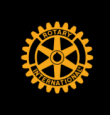 Attendance:Absent: Todd Jenkins, Richard Roberts, Claudia VilatoCall to order						President Erica EstesApprove March meeting minutes – Approved Treasurer’s Report					Rotarian Madeline TaylorReview Bank Statements (will bring to next meeting)  Did receive a double $20 charge for something, but Madeline has a call in to Bank of Fayetteville to fix itFinancial Reports for February & March – Approved Old BusinessBoard Directorate Reports and UpdatesMembership- 			Rotarians Ben Carter, Sloan Scroggins & Richard Roberts  No update.   	Public Relations- 			Rotarians Claudia Vilato & Randy WilburnActively using LinkedIn and Facebook to encourage attendance from visitors. Have had some interest from a few new people. Rotary Foundation- 			Rotarians Todd Jenkins & John DixonNo update. Paul Harris Fellow presentations last week.Service Projects- 			 Rotarians Howard Brill & Jim WoodWeed removal at Gregory Park this coming Sunday (1pm – 4pm) Trach pickup is delayed until May. Club Administration Report				President Elect Victor WilsonNo update. Sergeant at Arms Report				Vice President Thad Kelly100 year history committee update: last week Lewis Epley provided history of his life with polio and independent Rotary involvement to encourage action against polio. Idea: Lewis Epley could put on an entire program regarding his involvement with polio and Rotary. It might be helpful to have Steve Litzinger/Larry Long assist with informal interview. (He did this last night for multi-club initiative social opportunity.)  -- Could we record Lewis giving this speech? Suggestion to find someone who can assist with videography. President’s Report					President Erica EstesNew Treasurer for next year: Sloan ScrogginClub’s outbound student canceled; Todd sent request to help fund Springdale’s outbound student at $1000 (from Youth Exchange budget line) who needs financial assistance.Approved $1,000 Request for $1,000 scholarship – in the past we supported a 4H scholarship fund – club members (Killians) have donated money for approximately past 5 years, but that money is now used up. Chuck Culver suggested he’d be happy to donate some of the money towards this scholarship. Erica will message Chuck, Charles and Sharon Killian regarding continuing to fund this scholarship, or if they want to request this from the Board. Will review current scholarships also being provided to University of Arkansas students to confirm details and potential opportunity for new scholarships.FayRo 2022 update: weekend of July 16-17. Have identified a person to act as manager and agreement just needs to be formalized. Becky Stewart resigned from Club—previously provided medical services at FayRo and has agreed to potentially still provide those services this year. Board Retreat has been rescheduled for June 18th. Club Executive Secretary Updates			Rotarian Jill GibbsMarch attendance report: Membership-142; Avg Attendance- 44.7; No. of meetings- 5New BusinessAdjourned at 11:22am.Future Board Meeting Dates (tent.) 2021-2022: 10:30 am – 11:30am; May 19 & June 16Rotary Club of Fayetteville Board of Directors 2021-2022
Immediate Past President – Zoe Naylor/Roger Cunningham
President – Erica Estes
President Elect/Club Programs – Victor Wilson
Vice President/Sergeant at Arms – Thad Kelly
Secretary – Emily Mizell
Treasurer: Madeline Taylor
Zoom Tech Coordinator- David Sager
Directors
Membership: – Ben Carter & Sloan Scroggins & Richard Roberts
Service Projects: Howard Brill & Jim Wood
Public Relations: Claudia Vilato & Randy Wilburn
Rotary Foundation: John Dixon & Todd JenkinsErica EstesThad KellyJim Wood Emily Mizell David SagerMadeline Taylor (Zoom)Jill GibbsRandy Wilburn Ben Carter (Zoom)Howard BrillSloan ScrogginRoger Cunningham